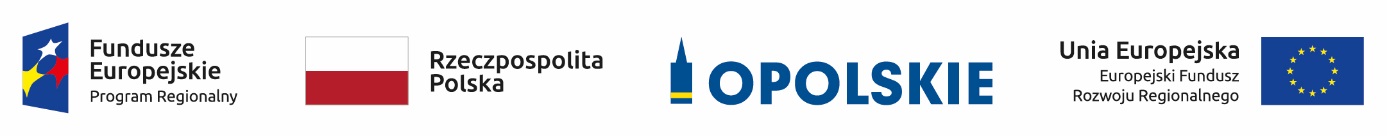 Wykaz zmian do Regulaminu konkursu oraz Ogłoszenia o konkursiedla poddziałania 3.2.2. Efektywność energetyczna w budynkach publicznych Aglomeracji Opolskiejw ramach Osi III Gospodarka niskoemisyjnaRegionalnego Programu Operacyjnego Województwa Opolskiego na lata 2014-2020Dokument przyjęty przez Zarząd Województwa OpolskiegoUchwałą nr 713/2019 z dnia 30 kwietnia 2019 r.Opole, kwiecień 2019 r.Opracowanie:Referat Przyjmowania EFRRDepartament Koordynacji Programów OperacyjnychUrząd Marszałkowski Województwa OpolskiegoOpole, kwiecień 2019 r.Wykaz zmian do Regulaminu konkursu oraz do Ogłoszenia o konkursie dla poddziałania 3.2.2. Efektywność energetyczna w budynkach publicznych Aglomeracji Opolskiej w ramach Osi III Gospodarka niskoemisyjna Regionalnego Programu Operacyjnego Województwa Opolskiego na lata 2014-2020przyjęty przez Zarząd Województwa Opolskiego uchwałą nr  713/2019 z dnia 30 kwietnia 2019 r.Wykaz zmian do Regulaminu konkursu oraz do Ogłoszenia o konkursie dla poddziałania 3.2.2. Efektywność energetyczna w budynkach publicznych Aglomeracji Opolskiej w ramach Osi III Gospodarka niskoemisyjna Regionalnego Programu Operacyjnego Województwa Opolskiego na lata 2014-2020przyjęty przez Zarząd Województwa Opolskiego uchwałą nr  713/2019 z dnia 30 kwietnia 2019 r.Wykaz zmian do Regulaminu konkursu oraz do Ogłoszenia o konkursie dla poddziałania 3.2.2. Efektywność energetyczna w budynkach publicznych Aglomeracji Opolskiej w ramach Osi III Gospodarka niskoemisyjna Regionalnego Programu Operacyjnego Województwa Opolskiego na lata 2014-2020przyjęty przez Zarząd Województwa Opolskiego uchwałą nr  713/2019 z dnia 30 kwietnia 2019 r.Wykaz zmian do Regulaminu konkursu oraz do Ogłoszenia o konkursie dla poddziałania 3.2.2. Efektywność energetyczna w budynkach publicznych Aglomeracji Opolskiej w ramach Osi III Gospodarka niskoemisyjna Regionalnego Programu Operacyjnego Województwa Opolskiego na lata 2014-2020przyjęty przez Zarząd Województwa Opolskiego uchwałą nr  713/2019 z dnia 30 kwietnia 2019 r.Wykaz zmian do Regulaminu konkursu oraz do Ogłoszenia o konkursie dla poddziałania 3.2.2. Efektywność energetyczna w budynkach publicznych Aglomeracji Opolskiej w ramach Osi III Gospodarka niskoemisyjna Regionalnego Programu Operacyjnego Województwa Opolskiego na lata 2014-2020przyjęty przez Zarząd Województwa Opolskiego uchwałą nr  713/2019 z dnia 30 kwietnia 2019 r.Rodzaj dokumentuLokalizacja w dokumencieTreść przed zmianąTreść po zmianieUzasadnienie dokonywanej zmianyRegulamin konkursuPkt. 5 Kwota przeznaczona na dofinansowanie projektów w konkursieKwota alokacji na nabór wniosków o dofinansowanie w ramach RPO WO 2014-2020 do poddziałania 3.2.2 Efektywność energetyczna w budynkach publicznych Aglomeracji Opolskiej wynosi  16 472 000,00 PLN pochodzące ze środków Europejskiego Funduszu Rozwoju Regionalnego.W ramach poddziałania nie przewidziano wsparcia z budżetu państwa.Ze względu na fakt, iż kwoty PLN mają charakter przeliczeniowy limit dostępnych środków może ulec zmianie. W związku z tym dokładna kwota dofinansowania zostanie określona na etapie zatwierdzania Listy ocenionych projektów.Umowy/decyzje o dofinansowanie projektów zostaną podpisane, z uwzględnieniem wysokości dostępnej alokacji wyliczonej na podstawie Algorytmu przeliczania środkówKwota alokacji na nabór wniosków o dofinansowanie w ramach RPO WO 2014-2020 do poddziałania 3.2.2 Efektywność energetyczna w budynkach publicznych Aglomeracji Opolskiej wynosi  16 472 000,00 PLN pochodzące ze środków Europejskiego Funduszu Rozwoju Regionalnego, w tym obecnie dostępne są środki w wysokości 2 000 000,00 PLN, a środki w wysokości 14 472 000,00 PLN będą dostępne po przyznaniu przez Komisję Europejską środków z rezerwy wykonania.W ramach poddziałania nie przewidziano wsparcia z budżetu państwa.Ze względu na fakt, iż kwoty PLN mają charakter przeliczeniowy limit dostępnych środków może ulec zmianie. W związku z tym dokładna kwota dofinansowania zostanie określona na etapie zatwierdzania Listy ocenionych projektów.Umowy/decyzje o dofinansowanie projektów zostaną podpisane, z uwzględnieniem wysokości dostępnej alokacji wyliczonej na podstawie Algorytmu przeliczania środków.Zmiany podyktowane są ustaleniami Zespołu ds. Funduszy UE dotyczącymi kontraktowania środków zapisanych w rezerwie wykonania. Ogłoszenie o konkursieOgólna pula środków przeznaczona na dofinansowanie projektówKwota alokacji na nabór wniosków o dofinansowanie w ramach RPO WO 2014-2020 do poddziałania 3.2.2 Efektywność energetyczna w budynkach publicznych Aglomeracji Opolskiej wynosi 16 472 000,00 PLN pochodzące ze środków Europejskiego Funduszu Rozwoju Regionalnego.W ramach poddziałania nie przewidziano wsparcia z budżetu państwa.Ze względu na fakt, iż kwoty PLN mają charakter przeliczeniowy limit dostępnych środków może ulec zmianie. W związku z tym dokładna kwota dofinansowania zostanie określona na etapie zatwierdzania Listy ocenionych projektów.Umowy/decyzje o dofinansowanie projektów zostaną podpisane, z uwzględnieniem wysokości dostępnej alokacji wyliczonej na podstawie Algorytmu przeliczania środków.Kwota alokacji na nabór wniosków o dofinansowanie w ramach RPO WO 2014-2020 do poddziałania 3.2.2 Efektywność energetyczna w budynkach publicznych Aglomeracji Opolskiej wynosi  16 472 000,00 PLN pochodzące ze środków Europejskiego Funduszu Rozwoju Regionalnego, w tym obecnie dostępne są środki w wysokości 2 000 000,00 PLN, a środki w wysokości 14 472 000,00 PLN będą dostępne po przyznaniu przez Komisję Europejską środków z rezerwy wykonania.W ramach poddziałania nie przewidziano wsparcia z budżetu państwa.Ze względu na fakt, iż kwoty PLN mają charakter przeliczeniowy limit dostępnych środków może ulec zmianie. W związku z tym dokładna kwota dofinansowania zostanie określona na etapie zatwierdzania Listy ocenionych projektów.Umowy/decyzje o dofinansowanie projektów zostaną podpisane, z uwzględnieniem wysokości dostępnej alokacji wyliczonej na podstawie Algorytmu przeliczania środków.Zmiany podyktowane są ustaleniami Zespołu ds. Funduszy UE dotyczącymi kontraktowania środków zapisanych w rezerwie wykonania.